                Anhang № 2 			Verordnung über die Legalisation der Dokumente                  				 Beispielanwendung von konsularischen Legalisierungen    Antragsformular auf konsularische Legalisation von Dokumenten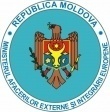 Angaben über den AntragstellerAngaben über den AntragstellerAngaben über den AntragstellerAngaben über den AntragstellerAngaben über den AntragstellerAngaben über den AntragstellerAngaben über den AntragstellerAngaben über den AntragstellerAngaben über den AntragstellerName Nachname / FirmennameName Nachname / FirmennameName Nachname / FirmennameName Nachname / FirmennameName Nachname / FirmennameName Nachname / FirmennameGeburtsdatum(Tag,Monat,Jahr)Geburtsdatum(Tag,Monat,Jahr)Geburtsdatum(Tag,Monat,Jahr)Wohnanschrift / FirmenanschriftWohnanschrift / FirmenanschriftWohnanschrift / FirmenanschriftWohnanschrift / FirmenanschriftWohnanschrift / FirmenanschriftWohnanschrift / FirmenanschriftTelefonnummerTelefonnummerEmail AdresseInformationen über die berechtigten PersonInformationen über die berechtigten PersonInformationen über die berechtigten PersonInformationen über die berechtigten PersonInformationen über die berechtigten PersonInformationen über die berechtigten PersonInformationen über die berechtigten PersonInformationen über die berechtigten PersonInformationen über die berechtigten PersonDie vorliegende Anmeldung von der berechtigten Person eingereicht wurde?              JA                                         NeinDie vorliegende Anmeldung von der berechtigten Person eingereicht wurde?              JA                                         NeinDie vorliegende Anmeldung von der berechtigten Person eingereicht wurde?              JA                                         NeinDie vorliegende Anmeldung von der berechtigten Person eingereicht wurde?              JA                                         NeinName Nachname / FirmennameName Nachname / FirmennameName Nachname / FirmennameName Nachname / FirmennameName Nachname / FirmennameTelefonnummer Telefonnummer Telefonnummer E-mailE-mailE-mailE-mailE-mailE-mailInformationen über die Unterlagen die legalisierten werden sollenInformationen über die Unterlagen die legalisierten werden sollenInformationen über die Unterlagen die legalisierten werden sollenInformationen über die Unterlagen die legalisierten werden sollenInformationen über die Unterlagen die legalisierten werden sollenInformationen über die Unterlagen die legalisierten werden sollenInformationen über die Unterlagen die legalisierten werden sollenInformationen über die Unterlagen die legalisierten werden sollenInformationen über die Unterlagen die legalisierten werden sollenArt, Nummer und Form des DokumentesArt, Nummer und Form des DokumentesArt, Nummer und Form des DokumentesArt, Nummer und Form des DokumentesArt, Nummer und Form des DokumentesBestimmungslandBestimmungslandBestimmungslandBestimmungslandAnzahl der Dokumente: Anzahl der Dokumente: Anzahl der Dokumente: Anzahl der Dokumente: Anzahl der Dokumente: Anzahl der Dokumente: Anzahl der Dokumente: Anzahl der Dokumente: Anzahl der Dokumente: Hinweise zur Rückgabe von DokumentenHinweise zur Rückgabe von DokumentenHinweise zur Rückgabe von DokumentenHinweise zur Rückgabe von DokumentenHinweise zur Rückgabe von DokumentenHinweise zur Rückgabe von DokumentenHinweise zur Rückgabe von DokumentenHinweise zur Rückgabe von DokumentenHinweise zur Rückgabe von DokumentenPersönlich             Per Post        Berechtigte Person  (___________________)             Der KurierIm Fall der Rückgabe der Dokumente per Post bitte an diese Adresse senden:Persönlich             Per Post        Berechtigte Person  (___________________)             Der KurierIm Fall der Rückgabe der Dokumente per Post bitte an diese Adresse senden:Persönlich             Per Post        Berechtigte Person  (___________________)             Der KurierIm Fall der Rückgabe der Dokumente per Post bitte an diese Adresse senden:Persönlich             Per Post        Berechtigte Person  (___________________)             Der KurierIm Fall der Rückgabe der Dokumente per Post bitte an diese Adresse senden:Persönlich             Per Post        Berechtigte Person  (___________________)             Der KurierIm Fall der Rückgabe der Dokumente per Post bitte an diese Adresse senden:Persönlich             Per Post        Berechtigte Person  (___________________)             Der KurierIm Fall der Rückgabe der Dokumente per Post bitte an diese Adresse senden:Persönlich             Per Post        Berechtigte Person  (___________________)             Der KurierIm Fall der Rückgabe der Dokumente per Post bitte an diese Adresse senden:Persönlich             Per Post        Berechtigte Person  (___________________)             Der KurierIm Fall der Rückgabe der Dokumente per Post bitte an diese Adresse senden:Persönlich             Per Post        Berechtigte Person  (___________________)             Der KurierIm Fall der Rückgabe der Dokumente per Post bitte an diese Adresse senden:Mir ist es darüber bekannt, dass im Falle der Absage in der konsularen Legalisierung der Dokumente die Gebühr für die konsularische Legalisierung der Dokumente nicht erstattbar.Mir ist es bekannt und ist mit dem Folgenden einverstanden: die Datenerfassung des persönlichen Charakters, angefordert vom gegenwärtigen Antragsformular, ist obligatorisch für die Betrachtung der Erklärung auf die konsularische Legalisierung der Dokumente und alle Personaldaten, die in der Erklärung enthalten sind, können den kompetenten Organen Republik Moldova für die Annahme der Lösung nach meiner Erklärung auf die konsularische Legalisierung der Dokumente gewährt sein.Ich erkläre mit der vollen Verantwortung, dass alle Daten, die von mir gewährt sind, glaubwürdig und voll sind. Ich bin darüber benachrichtigt, dass eine beliebige falsche Deklaration, die von mir gegeben ist, die Absage in der Erklärung auf die konsularische Legalisierung der Dokumente veranlassen kann.Datum «________» _________________________ __________       Die Unterschrift (für die Minderjährigen - die Unterschrift des Elternteils, des Vormundes, des Fürsorgers oder anderen gesetzlichen Vertreters):  __________________________Mir ist es darüber bekannt, dass im Falle der Absage in der konsularen Legalisierung der Dokumente die Gebühr für die konsularische Legalisierung der Dokumente nicht erstattbar.Mir ist es bekannt und ist mit dem Folgenden einverstanden: die Datenerfassung des persönlichen Charakters, angefordert vom gegenwärtigen Antragsformular, ist obligatorisch für die Betrachtung der Erklärung auf die konsularische Legalisierung der Dokumente und alle Personaldaten, die in der Erklärung enthalten sind, können den kompetenten Organen Republik Moldova für die Annahme der Lösung nach meiner Erklärung auf die konsularische Legalisierung der Dokumente gewährt sein.Ich erkläre mit der vollen Verantwortung, dass alle Daten, die von mir gewährt sind, glaubwürdig und voll sind. Ich bin darüber benachrichtigt, dass eine beliebige falsche Deklaration, die von mir gegeben ist, die Absage in der Erklärung auf die konsularische Legalisierung der Dokumente veranlassen kann.Datum «________» _________________________ __________       Die Unterschrift (für die Minderjährigen - die Unterschrift des Elternteils, des Vormundes, des Fürsorgers oder anderen gesetzlichen Vertreters):  __________________________Mir ist es darüber bekannt, dass im Falle der Absage in der konsularen Legalisierung der Dokumente die Gebühr für die konsularische Legalisierung der Dokumente nicht erstattbar.Mir ist es bekannt und ist mit dem Folgenden einverstanden: die Datenerfassung des persönlichen Charakters, angefordert vom gegenwärtigen Antragsformular, ist obligatorisch für die Betrachtung der Erklärung auf die konsularische Legalisierung der Dokumente und alle Personaldaten, die in der Erklärung enthalten sind, können den kompetenten Organen Republik Moldova für die Annahme der Lösung nach meiner Erklärung auf die konsularische Legalisierung der Dokumente gewährt sein.Ich erkläre mit der vollen Verantwortung, dass alle Daten, die von mir gewährt sind, glaubwürdig und voll sind. Ich bin darüber benachrichtigt, dass eine beliebige falsche Deklaration, die von mir gegeben ist, die Absage in der Erklärung auf die konsularische Legalisierung der Dokumente veranlassen kann.Datum «________» _________________________ __________       Die Unterschrift (für die Minderjährigen - die Unterschrift des Elternteils, des Vormundes, des Fürsorgers oder anderen gesetzlichen Vertreters):  __________________________Mir ist es darüber bekannt, dass im Falle der Absage in der konsularen Legalisierung der Dokumente die Gebühr für die konsularische Legalisierung der Dokumente nicht erstattbar.Mir ist es bekannt und ist mit dem Folgenden einverstanden: die Datenerfassung des persönlichen Charakters, angefordert vom gegenwärtigen Antragsformular, ist obligatorisch für die Betrachtung der Erklärung auf die konsularische Legalisierung der Dokumente und alle Personaldaten, die in der Erklärung enthalten sind, können den kompetenten Organen Republik Moldova für die Annahme der Lösung nach meiner Erklärung auf die konsularische Legalisierung der Dokumente gewährt sein.Ich erkläre mit der vollen Verantwortung, dass alle Daten, die von mir gewährt sind, glaubwürdig und voll sind. Ich bin darüber benachrichtigt, dass eine beliebige falsche Deklaration, die von mir gegeben ist, die Absage in der Erklärung auf die konsularische Legalisierung der Dokumente veranlassen kann.Datum «________» _________________________ __________       Die Unterschrift (für die Minderjährigen - die Unterschrift des Elternteils, des Vormundes, des Fürsorgers oder anderen gesetzlichen Vertreters):  __________________________Mir ist es darüber bekannt, dass im Falle der Absage in der konsularen Legalisierung der Dokumente die Gebühr für die konsularische Legalisierung der Dokumente nicht erstattbar.Mir ist es bekannt und ist mit dem Folgenden einverstanden: die Datenerfassung des persönlichen Charakters, angefordert vom gegenwärtigen Antragsformular, ist obligatorisch für die Betrachtung der Erklärung auf die konsularische Legalisierung der Dokumente und alle Personaldaten, die in der Erklärung enthalten sind, können den kompetenten Organen Republik Moldova für die Annahme der Lösung nach meiner Erklärung auf die konsularische Legalisierung der Dokumente gewährt sein.Ich erkläre mit der vollen Verantwortung, dass alle Daten, die von mir gewährt sind, glaubwürdig und voll sind. Ich bin darüber benachrichtigt, dass eine beliebige falsche Deklaration, die von mir gegeben ist, die Absage in der Erklärung auf die konsularische Legalisierung der Dokumente veranlassen kann.Datum «________» _________________________ __________       Die Unterschrift (für die Minderjährigen - die Unterschrift des Elternteils, des Vormundes, des Fürsorgers oder anderen gesetzlichen Vertreters):  __________________________Mir ist es darüber bekannt, dass im Falle der Absage in der konsularen Legalisierung der Dokumente die Gebühr für die konsularische Legalisierung der Dokumente nicht erstattbar.Mir ist es bekannt und ist mit dem Folgenden einverstanden: die Datenerfassung des persönlichen Charakters, angefordert vom gegenwärtigen Antragsformular, ist obligatorisch für die Betrachtung der Erklärung auf die konsularische Legalisierung der Dokumente und alle Personaldaten, die in der Erklärung enthalten sind, können den kompetenten Organen Republik Moldova für die Annahme der Lösung nach meiner Erklärung auf die konsularische Legalisierung der Dokumente gewährt sein.Ich erkläre mit der vollen Verantwortung, dass alle Daten, die von mir gewährt sind, glaubwürdig und voll sind. Ich bin darüber benachrichtigt, dass eine beliebige falsche Deklaration, die von mir gegeben ist, die Absage in der Erklärung auf die konsularische Legalisierung der Dokumente veranlassen kann.Datum «________» _________________________ __________       Die Unterschrift (für die Minderjährigen - die Unterschrift des Elternteils, des Vormundes, des Fürsorgers oder anderen gesetzlichen Vertreters):  __________________________Mir ist es darüber bekannt, dass im Falle der Absage in der konsularen Legalisierung der Dokumente die Gebühr für die konsularische Legalisierung der Dokumente nicht erstattbar.Mir ist es bekannt und ist mit dem Folgenden einverstanden: die Datenerfassung des persönlichen Charakters, angefordert vom gegenwärtigen Antragsformular, ist obligatorisch für die Betrachtung der Erklärung auf die konsularische Legalisierung der Dokumente und alle Personaldaten, die in der Erklärung enthalten sind, können den kompetenten Organen Republik Moldova für die Annahme der Lösung nach meiner Erklärung auf die konsularische Legalisierung der Dokumente gewährt sein.Ich erkläre mit der vollen Verantwortung, dass alle Daten, die von mir gewährt sind, glaubwürdig und voll sind. Ich bin darüber benachrichtigt, dass eine beliebige falsche Deklaration, die von mir gegeben ist, die Absage in der Erklärung auf die konsularische Legalisierung der Dokumente veranlassen kann.Datum «________» _________________________ __________       Die Unterschrift (für die Minderjährigen - die Unterschrift des Elternteils, des Vormundes, des Fürsorgers oder anderen gesetzlichen Vertreters):  __________________________Mir ist es darüber bekannt, dass im Falle der Absage in der konsularen Legalisierung der Dokumente die Gebühr für die konsularische Legalisierung der Dokumente nicht erstattbar.Mir ist es bekannt und ist mit dem Folgenden einverstanden: die Datenerfassung des persönlichen Charakters, angefordert vom gegenwärtigen Antragsformular, ist obligatorisch für die Betrachtung der Erklärung auf die konsularische Legalisierung der Dokumente und alle Personaldaten, die in der Erklärung enthalten sind, können den kompetenten Organen Republik Moldova für die Annahme der Lösung nach meiner Erklärung auf die konsularische Legalisierung der Dokumente gewährt sein.Ich erkläre mit der vollen Verantwortung, dass alle Daten, die von mir gewährt sind, glaubwürdig und voll sind. Ich bin darüber benachrichtigt, dass eine beliebige falsche Deklaration, die von mir gegeben ist, die Absage in der Erklärung auf die konsularische Legalisierung der Dokumente veranlassen kann.Datum «________» _________________________ __________       Die Unterschrift (für die Minderjährigen - die Unterschrift des Elternteils, des Vormundes, des Fürsorgers oder anderen gesetzlichen Vertreters):  __________________________Mir ist es darüber bekannt, dass im Falle der Absage in der konsularen Legalisierung der Dokumente die Gebühr für die konsularische Legalisierung der Dokumente nicht erstattbar.Mir ist es bekannt und ist mit dem Folgenden einverstanden: die Datenerfassung des persönlichen Charakters, angefordert vom gegenwärtigen Antragsformular, ist obligatorisch für die Betrachtung der Erklärung auf die konsularische Legalisierung der Dokumente und alle Personaldaten, die in der Erklärung enthalten sind, können den kompetenten Organen Republik Moldova für die Annahme der Lösung nach meiner Erklärung auf die konsularische Legalisierung der Dokumente gewährt sein.Ich erkläre mit der vollen Verantwortung, dass alle Daten, die von mir gewährt sind, glaubwürdig und voll sind. Ich bin darüber benachrichtigt, dass eine beliebige falsche Deklaration, die von mir gegeben ist, die Absage in der Erklärung auf die konsularische Legalisierung der Dokumente veranlassen kann.Datum «________» _________________________ __________       Die Unterschrift (für die Minderjährigen - die Unterschrift des Elternteils, des Vormundes, des Fürsorgers oder anderen gesetzlichen Vertreters):  __________________________Wird von den Beamten des Konsulats ausgefüllt.Wird von den Beamten des Konsulats ausgefüllt.Wird von den Beamten des Konsulats ausgefüllt.Wird von den Beamten des Konsulats ausgefüllt.Wird von den Beamten des Konsulats ausgefüllt.Wird von den Beamten des Konsulats ausgefüllt.Wird von den Beamten des Konsulats ausgefüllt.Wird von den Beamten des Konsulats ausgefüllt.Wird von den Beamten des Konsulats ausgefüllt.Das Datum der Annahme der Erklärung____/_______/______Der Beamte des Konsulats, der die Erklärung annahm.Die Ordnung der Beantragung.PersönlichPer PostBeauftragte PersonDie Ordnung der Beantragung.PersönlichPer PostBeauftragte PersonDie Ordnung der Beantragung.PersönlichPer PostBeauftragte PersonDie Ordnung der Beantragung.PersönlichPer PostBeauftragte PersonDie Ordnung der Beantragung.PersönlichPer PostBeauftragte PersonDie konsulare Gebühr Bezahlt Kostenlos       auf einem RechtsgrundDie konsulare Gebühr Bezahlt Kostenlos       auf einem RechtsgrundAndere NotizenAndere NotizenAndere NotizenAndere NotizenAndere NotizenAndere NotizenAndere NotizenAndere NotizenAndere NotizenEntscheidung über die Legalisierung Bestätigt Abgesagt auf einem RechtsgrundRegistrierungsnummer:Bestätigt:Unterschrift:Bestätigt:Unterschrift:Bestätigt:Unterschrift:Bestätigt:Unterschrift:Bestätigt:Unterschrift:Bestätigt:Unterschrift:Bestätigt:Unterschrift: